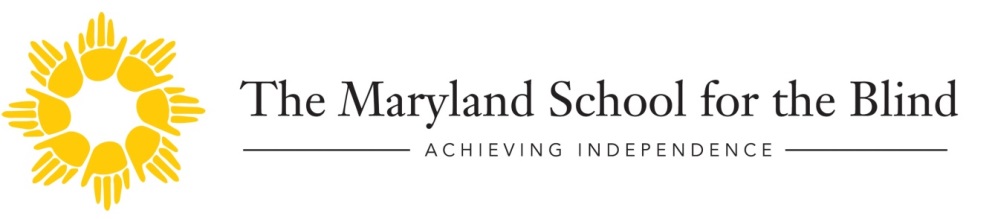 Empowering Parents Spring Technology ConferenceHow Tos for VoiceOver, TalkBack, Typing Club and More*Important information for Parents to know how their kids navigate and manage their Technology, so that you can be involved in monitoring as well as assisting.MSB Outreach in conjunction with MSB technology teachers, Gina Fugate and Cody Laplante are providing an opportunity for parents to learn VoiceOver and TalkBack and other tech tricks of the trade.When: Saturday, March 23rd9:30 am – 1:30 pm (lunch provided)        Where: The MD School for the Blind*For more information or to register for this event please go to marylandschoolfortheblind.org 